 Приложение 2 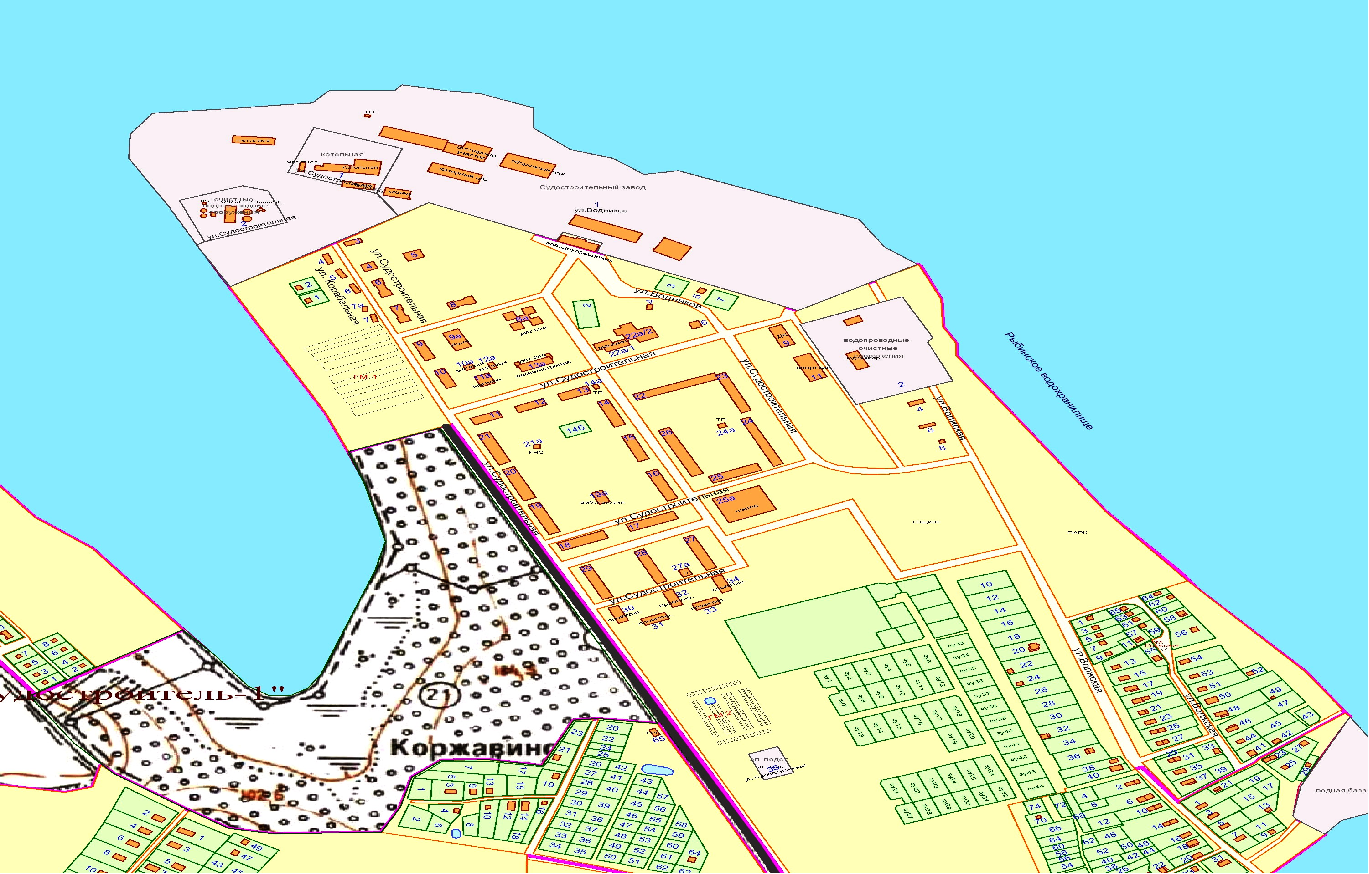 к постановлению администрацииСудоверфского сельского поселения    от 25.10. 2017  № 209- п.Судоверфь, ул.Судостроительная, в районе дома № 11а, 36 кв.м. - п.Судоверфь, ул.Судостроительная, в районе дома № 15,  39 кв.м.